РешениеСобрания депутатов Зеленогорского сельского поселенияОтчёт о работе Зеленогорской сельской администрации за 2020 год           Заслушав отчёт Главы Зеленогорской сельской администрации Антюшина Юрия Николаевича «О работе Зеленогорской сельской администрации» за 2020 год», Собрание депутатов Зеленогорского сельского поселения  РЕШИЛО:         1. Отчёт Главы Зеленогорской сельской администрации Антюшина Юрия Николаевича «О работе Зеленогорской сельской администрации» за 2020 год» принять к сведению (информация прилагается).	2. Активизировать работу по программе переселения из ветхого аварийного жилья.Глава поселения,Председатель Собрания депутатов                                           Н.В.ГранатоваЯл шотан Зеленогорск илемындепутат–влакын Погынжо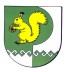 Собрание депутатов    Зеленогорского сельского поселения № 8716 февраля 2021 года